ΠΑΡΑΡΤΗΜΑΑΙΤΗΣΗ ΕΚΔΗΛΩΣΗΣ ΕΝΔΙΑΦΕΡΟΝΤΟΣΓΙΑ ΤΗ ΘΕΣΗ ΜΕ ΚΩΔ. ………………..ΠΡΟΣ ΠΕΡΙΦΕΡΕΙΑ ΙΟΝΙΩΝ ΝΗΣΩΝΔΙΕΥΘΥΝΣΗ ΔΙΟΙΚΗΤΙΚΟΥ – ΟΙΚΟΝΟΜΙΚΟΥΣΤΟΙΧΕΙΑ ΑΙΤΟΥΝΤΟΣ/ΑΙΤΟΥΣΑΣΣας υποβάλλω συνημμένα τα κάτωθι δικαιολογητικά, για τη θέση με κωδικό   ____και παρακαλώ για τις δικές σας ενέργειες:1) ....................................................................................................................................2) ....................................................................................................................................3) ....................................................................................................................................4) ....................................................................................................................................5) ....................................................................................................................................6) ....................................................................................................................................7) ....................................................................................................................................8) ....................................................................................................................................9) ....................................................................................................................................10) ……………………………………………………………………………………………………………………………….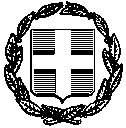 ΥΠΕΥΘΥΝΗ ΔΗΛΩΣΗ(άρθρο 8 Ν.1599/1986)Η ακρίβεια των στοιχείων που υποβάλλονται με αυτή τη δήλωση μπορεί να ελεγχθεί με βάση το αρχείο άλλων υπηρεσιών (άρθρο 8 παρ. 4 Ν. 1599/1986)(1) Αναγράφεται από τον ενδιαφερόμενο πολίτη ή Αρχή ή η Υπηρεσία του δημόσιου τομέα, που απευθύνεται η αίτηση.(2) Αναγράφεται ολογράφως. (3) «Όποιος εν γνώσει του δηλώνει ψευδή γεγονότα ή αρνείται ή αποκρύπτει τα αληθινά με έγγραφη υπεύθυνη δήλωση του άρθρου 8 τιμωρείται με φυλάκιση τουλάχιστον τριών μηνών. Εάν ο υπαίτιος αυτών των πράξεων σκόπευε να προσπορίσει στον εαυτόν του ή σε άλλον περιουσιακό όφελος βλάπτοντας τρίτον ή σκόπευε να βλάψει άλλον, τιμωρείται με κάθειρξη μέχρι 10 ετών.(4) Σε περίπτωση ανεπάρκειας χώρου η δήλωση συνεχίζεται στην πίσω όψη της και υπογράφεται από τον δηλούντα ή την δηλούσα.ΕΝΤΥΠΟ ΣΥΓΚΑΤΑΘΕΣΗΣ – ΓΝΩΣΤΟΠΟΙΗΣΗΣΣε συμμόρφωση με τις διατάξεις του Κανονισμού (ΕΕ) 2016/679 του Ευρωπαϊκού Κοινοβουλίου και της οδηγίας 95/ΕΚ (GDPR) για την προστασία των φυσικών προσώπων έναντι της επεξεργασίας των δεδομένων προσωπικού χαρακτήρα, συναινώ και παρέχω την ρητή συγκατάθεση μου για την επεξεργασία όλων των προσωπικών δεδομένων μου, όπως αυτά έχουν δηλωθεί στην αίτηση μου και στα επισυναπτόμενα δικαιολογητικά. Γνωρίζω δε το δικαίωμα εναντίωσης στην επεξεργασία τους καθώς και ανάκλησης της συγκατάθεσης μου.ΠΡΟΣΩΠΙΚΑ ΔΕΔΟΜΕΝΑΩς προσωπικά δεδομένα θεωρούνται κάθε είδους πληροφορίες ή συνδυασμός αυτών που θα μπορούσε να καταστήσει τον πολίτη ταυτοποιήσιμο αμέσως(π.χ. Ονοματεπώνυμο) ή εμμέσως μέσω ψευδοποιημένων δεδομένων (π.χ. ΑΦΜ, ΑΜΚΑ, κλπ). Ενδεικτικά και όχι περιοριστικά ως προσωπικά δεδομένα θεωρούνται στοιχεία όπως, διεύθυνση κατοικίας, τηλέφωνα, λογαριασμοί email, προσωπικές προτιμήσεις.Μετά την πάροδο του νομίμου κατά την κείμενη νομοθεσία χρόνου υποχρεωτικής διατήρησης δεδομένων, η Περιφέρεια τηρεί τα αρχεία των προσωπικών δεδομένων σε ασφαλές μέρος χωρίς να υπάρχει πρόβλεψη για καταστροφή τους.Στο πλαίσιο της παροχής ολοκληρωμένων υπηρεσιών προς τους πολίτες η υπηρεσία ζητεί την συναίνεση σας ώστε η επικοινωνία μαζί σας να γίνεται με τους κάτωθι τρόπους:Η Περιφέρεια Ιονίων Νήσων τηρεί με ασφάλεια τα προσωπικά σας δεδομένα και δεν πρόκειται να τα χρησιμοποιήσει για άλλους σκοπούς εκτός απ' αυτούς που προβλέπονται από την κείμενη νομοθεσία και την συγκατάθεση που έχετε δώσει με την συμπλήρωση του παρόντος εντύπου στο πλαίσιο της παρούσας προκήρυξης.Ονοματεπώνυμο _________________________________            Ημερομηνία ___/___/_____Τηλέφωνα ______________________________________E-mail __________________________________________Υπογραφή ____________________________Όνομα:Όνομα:Επώνυμο:Όνομα Πατέρα:Όνομα Πατέρα:Όνομα Μητέρας:Α.Φ.Μ.:Α.Φ.Μ.:Δ.Ο.Υ.:Τόπος Κατοικίας: Τόπος Κατοικίας: Οδός: Οδός: Αριθ: ΤΚ:Σταθερό Τηλ.:Δ/νση Ηλεκτρ.  Ταχυδρομείου(Ε-mail):Κινητό Τηλ.:Δ/νση Ηλεκτρ.  Ταχυδρομείου(Ε-mail):Αριθμός Α.Δ.Τ. ή Διαβατηρίου:Αριθμός Α.Δ.Τ. ή Διαβατηρίου:Αριθμός Α.Δ.Τ. ή Διαβατηρίου:Ημερομηνία Έκδοσης (ΗΗ-ΜΜ-ΕΕΕΕ):Ημερομηνία Έκδοσης (ΗΗ-ΜΜ-ΕΕΕΕ):Εκδούσα  Αρχή:ΗΜΕΡΟΜΗΝΙΑ:Ο/H ΑΙΤΩΝ/ΟΥΣΑ(Υπογραφή)ΠΡΟΣ(1):ΠΕΡΙΦΕΡΕΙΑ ΙΟΝΙΩΝ ΝΗΣΩΝΠΕΡΙΦΕΡΕΙΑ ΙΟΝΙΩΝ ΝΗΣΩΝΠΕΡΙΦΕΡΕΙΑ ΙΟΝΙΩΝ ΝΗΣΩΝΠΕΡΙΦΕΡΕΙΑ ΙΟΝΙΩΝ ΝΗΣΩΝΠΕΡΙΦΕΡΕΙΑ ΙΟΝΙΩΝ ΝΗΣΩΝΠΕΡΙΦΕΡΕΙΑ ΙΟΝΙΩΝ ΝΗΣΩΝΠΕΡΙΦΕΡΕΙΑ ΙΟΝΙΩΝ ΝΗΣΩΝΠΕΡΙΦΕΡΕΙΑ ΙΟΝΙΩΝ ΝΗΣΩΝΠΕΡΙΦΕΡΕΙΑ ΙΟΝΙΩΝ ΝΗΣΩΝΠΕΡΙΦΕΡΕΙΑ ΙΟΝΙΩΝ ΝΗΣΩΝΠΕΡΙΦΕΡΕΙΑ ΙΟΝΙΩΝ ΝΗΣΩΝΠΕΡΙΦΕΡΕΙΑ ΙΟΝΙΩΝ ΝΗΣΩΝΠΕΡΙΦΕΡΕΙΑ ΙΟΝΙΩΝ ΝΗΣΩΝΠΕΡΙΦΕΡΕΙΑ ΙΟΝΙΩΝ ΝΗΣΩΝΟ – Η Όνομα:Επώνυμο:Όνομα και Επώνυμο Πατέρα: Όνομα και Επώνυμο Πατέρα: Όνομα και Επώνυμο Πατέρα: Όνομα και Επώνυμο Πατέρα: Όνομα και Επώνυμο Μητέρας:Όνομα και Επώνυμο Μητέρας:Όνομα και Επώνυμο Μητέρας:Όνομα και Επώνυμο Μητέρας:Ημερομηνία γέννησης(2): Ημερομηνία γέννησης(2): Ημερομηνία γέννησης(2): Ημερομηνία γέννησης(2): Τόπος Γέννησης:Τόπος Γέννησης:Τόπος Γέννησης:Τόπος Γέννησης:Αριθμός Δελτίου Ταυτότητας:Αριθμός Δελτίου Ταυτότητας:Αριθμός Δελτίου Ταυτότητας:Αριθμός Δελτίου Ταυτότητας:Τηλ:Τηλ:Τηλ:Τόπος Κατοικίας:Τόπος Κατοικίας:Οδός:Αριθ:Αριθ:Αριθ:ΤΚ:Αρ. Τηλεομοιοτύπου (Fax):Αρ. Τηλεομοιοτύπου (Fax):Αρ. Τηλεομοιοτύπου (Fax):Δ/νση Ηλεκτρ. Ταχυδρομείου(Εmail):Δ/νση Ηλεκτρ. Ταχυδρομείου(Εmail):Δ/νση Ηλεκτρ. Ταχυδρομείου(Εmail):Δ/νση Ηλεκτρ. Ταχυδρομείου(Εmail):Δ/νση Ηλεκτρ. Ταχυδρομείου(Εmail):Με ατομική μου ευθύνη και γνωρίζοντας τις κυρώσεις (3) , που προβλέπονται από τις διατάξεις της παρ. 6του άρθρου 22 του Ν. 1599/1986, δηλώνω ότι:δεν έχω καταδικαστεί για κακούργημα και σε οποιαδήποτε ποινή για κλοπή, υπεξαίρεση (κοινή ή στην υπηρεσία), απάτη, εκβίαση, πλαστογραφία, απιστία δικηγόρου, δωροδοκία ή δωροληψία, καταπίεση, απιστία περί την υπηρεσία, παράβαση καθήκοντος, συκοφαντική δυσφήμηση καθ’ υποτροπή ή εγκλήματα της γενετήσιας ελευθερίας ή οικονομικής εκμετάλλευσης της γενετήσιας ζωής,δεν είμαι υπόδικος/η λόγω παραπομπής με τελεσίδικο βούλευμα ή κατ’ άλλον νόμιμο τρόπο (αρ.43, ν.4139/2013) για κακούργημα ή για πλημμέλημα της προηγούμενης περίπτωσης, έστω και αν το αδίκημα αυτό έχει παραγραφεί,δεν έχω στερηθεί λόγω καταδίκης τα πολιτικά μου δικαιώματα,δεν τελώ υπό στερητική δικαστική συμπαράσταση (πλήρη ή μερική), υπό επικουρική δικαστική συμπαράσταση (πλήρη ή μερική) και υπό τις δυο αυτές καταστάσεις, δεν έχω απολυθεί από θέση δημόσιας υπηρεσίας ή Ο.Τ.Α. ή άλλου Νομικού Προσώπου του δημόσιου τομέα, λόγω επιβολής της πειθαρχικής ποινής της οριστικής παύσεως ή λόγω καταγγελίας της σύμβασης εργασίας για σπουδαίο λόγο, οφειλόμενο σε υπαιτιότητα τους, αν δεν παρέλθει πενταετία από την απόλυση,έλαβα γνώση των όρων της παρούσας πρόσκλησης εκδήλωσης ενδιαφέροντος, τους οποίους αποδέχομαι όλους ανεπιφύλακτα και επιτρέπουν την πρόσβαση στα υποβληθέντα έγγραφα, σύμφωνα με την παρούσα διακήρυξη,δεν έχω κάνει ψευδείς ή ανακριβείς δηλώσεις κατά την παροχή πληροφοριών που ζητούνται από την Αναθέτουσα Αρχή,για την ανάληψη του έργου και την είσπραξη της αμοιβής δεν συντρέχει κανένα κώλυμα στο πρόσωπο τους και ότι σε αντίθετη περίπτωση θα φροντίσουν για την άρση κάθε κωλύματος για το σκοπό αυτό, εφόσον επιλεγούν,παραιτούμαστε από κάθε δικαίωμα αποζημίωσής τους για τυχόν απόφαση της Αναθέτουσας Αρχής, που αφορά στην αναβολή ή στη ματαίωση της παρούσας προκήρυξης ή στη μη σύναψη της σύμβασης,βεβαιώνεται η ακρίβεια των στοιχείων του βιογραφικού σημειώματος,έχει γίνει  εκπλήρωση των στρατιωτικών τους υποχρεώσεων ή η νόμιμη απαλλαγή από αυτές, (για τους άνδρες)  (4)Με ατομική μου ευθύνη και γνωρίζοντας τις κυρώσεις (3) , που προβλέπονται από τις διατάξεις της παρ. 6του άρθρου 22 του Ν. 1599/1986, δηλώνω ότι:δεν έχω καταδικαστεί για κακούργημα και σε οποιαδήποτε ποινή για κλοπή, υπεξαίρεση (κοινή ή στην υπηρεσία), απάτη, εκβίαση, πλαστογραφία, απιστία δικηγόρου, δωροδοκία ή δωροληψία, καταπίεση, απιστία περί την υπηρεσία, παράβαση καθήκοντος, συκοφαντική δυσφήμηση καθ’ υποτροπή ή εγκλήματα της γενετήσιας ελευθερίας ή οικονομικής εκμετάλλευσης της γενετήσιας ζωής,δεν είμαι υπόδικος/η λόγω παραπομπής με τελεσίδικο βούλευμα ή κατ’ άλλον νόμιμο τρόπο (αρ.43, ν.4139/2013) για κακούργημα ή για πλημμέλημα της προηγούμενης περίπτωσης, έστω και αν το αδίκημα αυτό έχει παραγραφεί,δεν έχω στερηθεί λόγω καταδίκης τα πολιτικά μου δικαιώματα,δεν τελώ υπό στερητική δικαστική συμπαράσταση (πλήρη ή μερική), υπό επικουρική δικαστική συμπαράσταση (πλήρη ή μερική) και υπό τις δυο αυτές καταστάσεις, δεν έχω απολυθεί από θέση δημόσιας υπηρεσίας ή Ο.Τ.Α. ή άλλου Νομικού Προσώπου του δημόσιου τομέα, λόγω επιβολής της πειθαρχικής ποινής της οριστικής παύσεως ή λόγω καταγγελίας της σύμβασης εργασίας για σπουδαίο λόγο, οφειλόμενο σε υπαιτιότητα τους, αν δεν παρέλθει πενταετία από την απόλυση,έλαβα γνώση των όρων της παρούσας πρόσκλησης εκδήλωσης ενδιαφέροντος, τους οποίους αποδέχομαι όλους ανεπιφύλακτα και επιτρέπουν την πρόσβαση στα υποβληθέντα έγγραφα, σύμφωνα με την παρούσα διακήρυξη,δεν έχω κάνει ψευδείς ή ανακριβείς δηλώσεις κατά την παροχή πληροφοριών που ζητούνται από την Αναθέτουσα Αρχή,για την ανάληψη του έργου και την είσπραξη της αμοιβής δεν συντρέχει κανένα κώλυμα στο πρόσωπο τους και ότι σε αντίθετη περίπτωση θα φροντίσουν για την άρση κάθε κωλύματος για το σκοπό αυτό, εφόσον επιλεγούν,παραιτούμαστε από κάθε δικαίωμα αποζημίωσής τους για τυχόν απόφαση της Αναθέτουσας Αρχής, που αφορά στην αναβολή ή στη ματαίωση της παρούσας προκήρυξης ή στη μη σύναψη της σύμβασης,βεβαιώνεται η ακρίβεια των στοιχείων του βιογραφικού σημειώματος,έχει γίνει  εκπλήρωση των στρατιωτικών τους υποχρεώσεων ή η νόμιμη απαλλαγή από αυτές, (για τους άνδρες)  (4)Με ατομική μου ευθύνη και γνωρίζοντας τις κυρώσεις (3) , που προβλέπονται από τις διατάξεις της παρ. 6του άρθρου 22 του Ν. 1599/1986, δηλώνω ότι:δεν έχω καταδικαστεί για κακούργημα και σε οποιαδήποτε ποινή για κλοπή, υπεξαίρεση (κοινή ή στην υπηρεσία), απάτη, εκβίαση, πλαστογραφία, απιστία δικηγόρου, δωροδοκία ή δωροληψία, καταπίεση, απιστία περί την υπηρεσία, παράβαση καθήκοντος, συκοφαντική δυσφήμηση καθ’ υποτροπή ή εγκλήματα της γενετήσιας ελευθερίας ή οικονομικής εκμετάλλευσης της γενετήσιας ζωής,δεν είμαι υπόδικος/η λόγω παραπομπής με τελεσίδικο βούλευμα ή κατ’ άλλον νόμιμο τρόπο (αρ.43, ν.4139/2013) για κακούργημα ή για πλημμέλημα της προηγούμενης περίπτωσης, έστω και αν το αδίκημα αυτό έχει παραγραφεί,δεν έχω στερηθεί λόγω καταδίκης τα πολιτικά μου δικαιώματα,δεν τελώ υπό στερητική δικαστική συμπαράσταση (πλήρη ή μερική), υπό επικουρική δικαστική συμπαράσταση (πλήρη ή μερική) και υπό τις δυο αυτές καταστάσεις, δεν έχω απολυθεί από θέση δημόσιας υπηρεσίας ή Ο.Τ.Α. ή άλλου Νομικού Προσώπου του δημόσιου τομέα, λόγω επιβολής της πειθαρχικής ποινής της οριστικής παύσεως ή λόγω καταγγελίας της σύμβασης εργασίας για σπουδαίο λόγο, οφειλόμενο σε υπαιτιότητα τους, αν δεν παρέλθει πενταετία από την απόλυση,έλαβα γνώση των όρων της παρούσας πρόσκλησης εκδήλωσης ενδιαφέροντος, τους οποίους αποδέχομαι όλους ανεπιφύλακτα και επιτρέπουν την πρόσβαση στα υποβληθέντα έγγραφα, σύμφωνα με την παρούσα διακήρυξη,δεν έχω κάνει ψευδείς ή ανακριβείς δηλώσεις κατά την παροχή πληροφοριών που ζητούνται από την Αναθέτουσα Αρχή,για την ανάληψη του έργου και την είσπραξη της αμοιβής δεν συντρέχει κανένα κώλυμα στο πρόσωπο τους και ότι σε αντίθετη περίπτωση θα φροντίσουν για την άρση κάθε κωλύματος για το σκοπό αυτό, εφόσον επιλεγούν,παραιτούμαστε από κάθε δικαίωμα αποζημίωσής τους για τυχόν απόφαση της Αναθέτουσας Αρχής, που αφορά στην αναβολή ή στη ματαίωση της παρούσας προκήρυξης ή στη μη σύναψη της σύμβασης,βεβαιώνεται η ακρίβεια των στοιχείων του βιογραφικού σημειώματος,έχει γίνει  εκπλήρωση των στρατιωτικών τους υποχρεώσεων ή η νόμιμη απαλλαγή από αυτές, (για τους άνδρες)  (4)Με ατομική μου ευθύνη και γνωρίζοντας τις κυρώσεις (3) , που προβλέπονται από τις διατάξεις της παρ. 6του άρθρου 22 του Ν. 1599/1986, δηλώνω ότι:δεν έχω καταδικαστεί για κακούργημα και σε οποιαδήποτε ποινή για κλοπή, υπεξαίρεση (κοινή ή στην υπηρεσία), απάτη, εκβίαση, πλαστογραφία, απιστία δικηγόρου, δωροδοκία ή δωροληψία, καταπίεση, απιστία περί την υπηρεσία, παράβαση καθήκοντος, συκοφαντική δυσφήμηση καθ’ υποτροπή ή εγκλήματα της γενετήσιας ελευθερίας ή οικονομικής εκμετάλλευσης της γενετήσιας ζωής,δεν είμαι υπόδικος/η λόγω παραπομπής με τελεσίδικο βούλευμα ή κατ’ άλλον νόμιμο τρόπο (αρ.43, ν.4139/2013) για κακούργημα ή για πλημμέλημα της προηγούμενης περίπτωσης, έστω και αν το αδίκημα αυτό έχει παραγραφεί,δεν έχω στερηθεί λόγω καταδίκης τα πολιτικά μου δικαιώματα,δεν τελώ υπό στερητική δικαστική συμπαράσταση (πλήρη ή μερική), υπό επικουρική δικαστική συμπαράσταση (πλήρη ή μερική) και υπό τις δυο αυτές καταστάσεις, δεν έχω απολυθεί από θέση δημόσιας υπηρεσίας ή Ο.Τ.Α. ή άλλου Νομικού Προσώπου του δημόσιου τομέα, λόγω επιβολής της πειθαρχικής ποινής της οριστικής παύσεως ή λόγω καταγγελίας της σύμβασης εργασίας για σπουδαίο λόγο, οφειλόμενο σε υπαιτιότητα τους, αν δεν παρέλθει πενταετία από την απόλυση,έλαβα γνώση των όρων της παρούσας πρόσκλησης εκδήλωσης ενδιαφέροντος, τους οποίους αποδέχομαι όλους ανεπιφύλακτα και επιτρέπουν την πρόσβαση στα υποβληθέντα έγγραφα, σύμφωνα με την παρούσα διακήρυξη,δεν έχω κάνει ψευδείς ή ανακριβείς δηλώσεις κατά την παροχή πληροφοριών που ζητούνται από την Αναθέτουσα Αρχή,για την ανάληψη του έργου και την είσπραξη της αμοιβής δεν συντρέχει κανένα κώλυμα στο πρόσωπο τους και ότι σε αντίθετη περίπτωση θα φροντίσουν για την άρση κάθε κωλύματος για το σκοπό αυτό, εφόσον επιλεγούν,παραιτούμαστε από κάθε δικαίωμα αποζημίωσής τους για τυχόν απόφαση της Αναθέτουσας Αρχής, που αφορά στην αναβολή ή στη ματαίωση της παρούσας προκήρυξης ή στη μη σύναψη της σύμβασης,βεβαιώνεται η ακρίβεια των στοιχείων του βιογραφικού σημειώματος,έχει γίνει  εκπλήρωση των στρατιωτικών τους υποχρεώσεων ή η νόμιμη απαλλαγή από αυτές, (για τους άνδρες)  (4)Με ατομική μου ευθύνη και γνωρίζοντας τις κυρώσεις (3) , που προβλέπονται από τις διατάξεις της παρ. 6του άρθρου 22 του Ν. 1599/1986, δηλώνω ότι:δεν έχω καταδικαστεί για κακούργημα και σε οποιαδήποτε ποινή για κλοπή, υπεξαίρεση (κοινή ή στην υπηρεσία), απάτη, εκβίαση, πλαστογραφία, απιστία δικηγόρου, δωροδοκία ή δωροληψία, καταπίεση, απιστία περί την υπηρεσία, παράβαση καθήκοντος, συκοφαντική δυσφήμηση καθ’ υποτροπή ή εγκλήματα της γενετήσιας ελευθερίας ή οικονομικής εκμετάλλευσης της γενετήσιας ζωής,δεν είμαι υπόδικος/η λόγω παραπομπής με τελεσίδικο βούλευμα ή κατ’ άλλον νόμιμο τρόπο (αρ.43, ν.4139/2013) για κακούργημα ή για πλημμέλημα της προηγούμενης περίπτωσης, έστω και αν το αδίκημα αυτό έχει παραγραφεί,δεν έχω στερηθεί λόγω καταδίκης τα πολιτικά μου δικαιώματα,δεν τελώ υπό στερητική δικαστική συμπαράσταση (πλήρη ή μερική), υπό επικουρική δικαστική συμπαράσταση (πλήρη ή μερική) και υπό τις δυο αυτές καταστάσεις, δεν έχω απολυθεί από θέση δημόσιας υπηρεσίας ή Ο.Τ.Α. ή άλλου Νομικού Προσώπου του δημόσιου τομέα, λόγω επιβολής της πειθαρχικής ποινής της οριστικής παύσεως ή λόγω καταγγελίας της σύμβασης εργασίας για σπουδαίο λόγο, οφειλόμενο σε υπαιτιότητα τους, αν δεν παρέλθει πενταετία από την απόλυση,έλαβα γνώση των όρων της παρούσας πρόσκλησης εκδήλωσης ενδιαφέροντος, τους οποίους αποδέχομαι όλους ανεπιφύλακτα και επιτρέπουν την πρόσβαση στα υποβληθέντα έγγραφα, σύμφωνα με την παρούσα διακήρυξη,δεν έχω κάνει ψευδείς ή ανακριβείς δηλώσεις κατά την παροχή πληροφοριών που ζητούνται από την Αναθέτουσα Αρχή,για την ανάληψη του έργου και την είσπραξη της αμοιβής δεν συντρέχει κανένα κώλυμα στο πρόσωπο τους και ότι σε αντίθετη περίπτωση θα φροντίσουν για την άρση κάθε κωλύματος για το σκοπό αυτό, εφόσον επιλεγούν,παραιτούμαστε από κάθε δικαίωμα αποζημίωσής τους για τυχόν απόφαση της Αναθέτουσας Αρχής, που αφορά στην αναβολή ή στη ματαίωση της παρούσας προκήρυξης ή στη μη σύναψη της σύμβασης,βεβαιώνεται η ακρίβεια των στοιχείων του βιογραφικού σημειώματος,έχει γίνει  εκπλήρωση των στρατιωτικών τους υποχρεώσεων ή η νόμιμη απαλλαγή από αυτές, (για τους άνδρες)  (4)Με ατομική μου ευθύνη και γνωρίζοντας τις κυρώσεις (3) , που προβλέπονται από τις διατάξεις της παρ. 6του άρθρου 22 του Ν. 1599/1986, δηλώνω ότι:δεν έχω καταδικαστεί για κακούργημα και σε οποιαδήποτε ποινή για κλοπή, υπεξαίρεση (κοινή ή στην υπηρεσία), απάτη, εκβίαση, πλαστογραφία, απιστία δικηγόρου, δωροδοκία ή δωροληψία, καταπίεση, απιστία περί την υπηρεσία, παράβαση καθήκοντος, συκοφαντική δυσφήμηση καθ’ υποτροπή ή εγκλήματα της γενετήσιας ελευθερίας ή οικονομικής εκμετάλλευσης της γενετήσιας ζωής,δεν είμαι υπόδικος/η λόγω παραπομπής με τελεσίδικο βούλευμα ή κατ’ άλλον νόμιμο τρόπο (αρ.43, ν.4139/2013) για κακούργημα ή για πλημμέλημα της προηγούμενης περίπτωσης, έστω και αν το αδίκημα αυτό έχει παραγραφεί,δεν έχω στερηθεί λόγω καταδίκης τα πολιτικά μου δικαιώματα,δεν τελώ υπό στερητική δικαστική συμπαράσταση (πλήρη ή μερική), υπό επικουρική δικαστική συμπαράσταση (πλήρη ή μερική) και υπό τις δυο αυτές καταστάσεις, δεν έχω απολυθεί από θέση δημόσιας υπηρεσίας ή Ο.Τ.Α. ή άλλου Νομικού Προσώπου του δημόσιου τομέα, λόγω επιβολής της πειθαρχικής ποινής της οριστικής παύσεως ή λόγω καταγγελίας της σύμβασης εργασίας για σπουδαίο λόγο, οφειλόμενο σε υπαιτιότητα τους, αν δεν παρέλθει πενταετία από την απόλυση,έλαβα γνώση των όρων της παρούσας πρόσκλησης εκδήλωσης ενδιαφέροντος, τους οποίους αποδέχομαι όλους ανεπιφύλακτα και επιτρέπουν την πρόσβαση στα υποβληθέντα έγγραφα, σύμφωνα με την παρούσα διακήρυξη,δεν έχω κάνει ψευδείς ή ανακριβείς δηλώσεις κατά την παροχή πληροφοριών που ζητούνται από την Αναθέτουσα Αρχή,για την ανάληψη του έργου και την είσπραξη της αμοιβής δεν συντρέχει κανένα κώλυμα στο πρόσωπο τους και ότι σε αντίθετη περίπτωση θα φροντίσουν για την άρση κάθε κωλύματος για το σκοπό αυτό, εφόσον επιλεγούν,παραιτούμαστε από κάθε δικαίωμα αποζημίωσής τους για τυχόν απόφαση της Αναθέτουσας Αρχής, που αφορά στην αναβολή ή στη ματαίωση της παρούσας προκήρυξης ή στη μη σύναψη της σύμβασης,βεβαιώνεται η ακρίβεια των στοιχείων του βιογραφικού σημειώματος,έχει γίνει  εκπλήρωση των στρατιωτικών τους υποχρεώσεων ή η νόμιμη απαλλαγή από αυτές, (για τους άνδρες)  (4)Με ατομική μου ευθύνη και γνωρίζοντας τις κυρώσεις (3) , που προβλέπονται από τις διατάξεις της παρ. 6του άρθρου 22 του Ν. 1599/1986, δηλώνω ότι:δεν έχω καταδικαστεί για κακούργημα και σε οποιαδήποτε ποινή για κλοπή, υπεξαίρεση (κοινή ή στην υπηρεσία), απάτη, εκβίαση, πλαστογραφία, απιστία δικηγόρου, δωροδοκία ή δωροληψία, καταπίεση, απιστία περί την υπηρεσία, παράβαση καθήκοντος, συκοφαντική δυσφήμηση καθ’ υποτροπή ή εγκλήματα της γενετήσιας ελευθερίας ή οικονομικής εκμετάλλευσης της γενετήσιας ζωής,δεν είμαι υπόδικος/η λόγω παραπομπής με τελεσίδικο βούλευμα ή κατ’ άλλον νόμιμο τρόπο (αρ.43, ν.4139/2013) για κακούργημα ή για πλημμέλημα της προηγούμενης περίπτωσης, έστω και αν το αδίκημα αυτό έχει παραγραφεί,δεν έχω στερηθεί λόγω καταδίκης τα πολιτικά μου δικαιώματα,δεν τελώ υπό στερητική δικαστική συμπαράσταση (πλήρη ή μερική), υπό επικουρική δικαστική συμπαράσταση (πλήρη ή μερική) και υπό τις δυο αυτές καταστάσεις, δεν έχω απολυθεί από θέση δημόσιας υπηρεσίας ή Ο.Τ.Α. ή άλλου Νομικού Προσώπου του δημόσιου τομέα, λόγω επιβολής της πειθαρχικής ποινής της οριστικής παύσεως ή λόγω καταγγελίας της σύμβασης εργασίας για σπουδαίο λόγο, οφειλόμενο σε υπαιτιότητα τους, αν δεν παρέλθει πενταετία από την απόλυση,έλαβα γνώση των όρων της παρούσας πρόσκλησης εκδήλωσης ενδιαφέροντος, τους οποίους αποδέχομαι όλους ανεπιφύλακτα και επιτρέπουν την πρόσβαση στα υποβληθέντα έγγραφα, σύμφωνα με την παρούσα διακήρυξη,δεν έχω κάνει ψευδείς ή ανακριβείς δηλώσεις κατά την παροχή πληροφοριών που ζητούνται από την Αναθέτουσα Αρχή,για την ανάληψη του έργου και την είσπραξη της αμοιβής δεν συντρέχει κανένα κώλυμα στο πρόσωπο τους και ότι σε αντίθετη περίπτωση θα φροντίσουν για την άρση κάθε κωλύματος για το σκοπό αυτό, εφόσον επιλεγούν,παραιτούμαστε από κάθε δικαίωμα αποζημίωσής τους για τυχόν απόφαση της Αναθέτουσας Αρχής, που αφορά στην αναβολή ή στη ματαίωση της παρούσας προκήρυξης ή στη μη σύναψη της σύμβασης,βεβαιώνεται η ακρίβεια των στοιχείων του βιογραφικού σημειώματος,έχει γίνει  εκπλήρωση των στρατιωτικών τους υποχρεώσεων ή η νόμιμη απαλλαγή από αυτές, (για τους άνδρες)  (4)Με ατομική μου ευθύνη και γνωρίζοντας τις κυρώσεις (3) , που προβλέπονται από τις διατάξεις της παρ. 6του άρθρου 22 του Ν. 1599/1986, δηλώνω ότι:δεν έχω καταδικαστεί για κακούργημα και σε οποιαδήποτε ποινή για κλοπή, υπεξαίρεση (κοινή ή στην υπηρεσία), απάτη, εκβίαση, πλαστογραφία, απιστία δικηγόρου, δωροδοκία ή δωροληψία, καταπίεση, απιστία περί την υπηρεσία, παράβαση καθήκοντος, συκοφαντική δυσφήμηση καθ’ υποτροπή ή εγκλήματα της γενετήσιας ελευθερίας ή οικονομικής εκμετάλλευσης της γενετήσιας ζωής,δεν είμαι υπόδικος/η λόγω παραπομπής με τελεσίδικο βούλευμα ή κατ’ άλλον νόμιμο τρόπο (αρ.43, ν.4139/2013) για κακούργημα ή για πλημμέλημα της προηγούμενης περίπτωσης, έστω και αν το αδίκημα αυτό έχει παραγραφεί,δεν έχω στερηθεί λόγω καταδίκης τα πολιτικά μου δικαιώματα,δεν τελώ υπό στερητική δικαστική συμπαράσταση (πλήρη ή μερική), υπό επικουρική δικαστική συμπαράσταση (πλήρη ή μερική) και υπό τις δυο αυτές καταστάσεις, δεν έχω απολυθεί από θέση δημόσιας υπηρεσίας ή Ο.Τ.Α. ή άλλου Νομικού Προσώπου του δημόσιου τομέα, λόγω επιβολής της πειθαρχικής ποινής της οριστικής παύσεως ή λόγω καταγγελίας της σύμβασης εργασίας για σπουδαίο λόγο, οφειλόμενο σε υπαιτιότητα τους, αν δεν παρέλθει πενταετία από την απόλυση,έλαβα γνώση των όρων της παρούσας πρόσκλησης εκδήλωσης ενδιαφέροντος, τους οποίους αποδέχομαι όλους ανεπιφύλακτα και επιτρέπουν την πρόσβαση στα υποβληθέντα έγγραφα, σύμφωνα με την παρούσα διακήρυξη,δεν έχω κάνει ψευδείς ή ανακριβείς δηλώσεις κατά την παροχή πληροφοριών που ζητούνται από την Αναθέτουσα Αρχή,για την ανάληψη του έργου και την είσπραξη της αμοιβής δεν συντρέχει κανένα κώλυμα στο πρόσωπο τους και ότι σε αντίθετη περίπτωση θα φροντίσουν για την άρση κάθε κωλύματος για το σκοπό αυτό, εφόσον επιλεγούν,παραιτούμαστε από κάθε δικαίωμα αποζημίωσής τους για τυχόν απόφαση της Αναθέτουσας Αρχής, που αφορά στην αναβολή ή στη ματαίωση της παρούσας προκήρυξης ή στη μη σύναψη της σύμβασης,βεβαιώνεται η ακρίβεια των στοιχείων του βιογραφικού σημειώματος,έχει γίνει  εκπλήρωση των στρατιωτικών τους υποχρεώσεων ή η νόμιμη απαλλαγή από αυτές, (για τους άνδρες)  (4)Με ατομική μου ευθύνη και γνωρίζοντας τις κυρώσεις (3) , που προβλέπονται από τις διατάξεις της παρ. 6του άρθρου 22 του Ν. 1599/1986, δηλώνω ότι:δεν έχω καταδικαστεί για κακούργημα και σε οποιαδήποτε ποινή για κλοπή, υπεξαίρεση (κοινή ή στην υπηρεσία), απάτη, εκβίαση, πλαστογραφία, απιστία δικηγόρου, δωροδοκία ή δωροληψία, καταπίεση, απιστία περί την υπηρεσία, παράβαση καθήκοντος, συκοφαντική δυσφήμηση καθ’ υποτροπή ή εγκλήματα της γενετήσιας ελευθερίας ή οικονομικής εκμετάλλευσης της γενετήσιας ζωής,δεν είμαι υπόδικος/η λόγω παραπομπής με τελεσίδικο βούλευμα ή κατ’ άλλον νόμιμο τρόπο (αρ.43, ν.4139/2013) για κακούργημα ή για πλημμέλημα της προηγούμενης περίπτωσης, έστω και αν το αδίκημα αυτό έχει παραγραφεί,δεν έχω στερηθεί λόγω καταδίκης τα πολιτικά μου δικαιώματα,δεν τελώ υπό στερητική δικαστική συμπαράσταση (πλήρη ή μερική), υπό επικουρική δικαστική συμπαράσταση (πλήρη ή μερική) και υπό τις δυο αυτές καταστάσεις, δεν έχω απολυθεί από θέση δημόσιας υπηρεσίας ή Ο.Τ.Α. ή άλλου Νομικού Προσώπου του δημόσιου τομέα, λόγω επιβολής της πειθαρχικής ποινής της οριστικής παύσεως ή λόγω καταγγελίας της σύμβασης εργασίας για σπουδαίο λόγο, οφειλόμενο σε υπαιτιότητα τους, αν δεν παρέλθει πενταετία από την απόλυση,έλαβα γνώση των όρων της παρούσας πρόσκλησης εκδήλωσης ενδιαφέροντος, τους οποίους αποδέχομαι όλους ανεπιφύλακτα και επιτρέπουν την πρόσβαση στα υποβληθέντα έγγραφα, σύμφωνα με την παρούσα διακήρυξη,δεν έχω κάνει ψευδείς ή ανακριβείς δηλώσεις κατά την παροχή πληροφοριών που ζητούνται από την Αναθέτουσα Αρχή,για την ανάληψη του έργου και την είσπραξη της αμοιβής δεν συντρέχει κανένα κώλυμα στο πρόσωπο τους και ότι σε αντίθετη περίπτωση θα φροντίσουν για την άρση κάθε κωλύματος για το σκοπό αυτό, εφόσον επιλεγούν,παραιτούμαστε από κάθε δικαίωμα αποζημίωσής τους για τυχόν απόφαση της Αναθέτουσας Αρχής, που αφορά στην αναβολή ή στη ματαίωση της παρούσας προκήρυξης ή στη μη σύναψη της σύμβασης,βεβαιώνεται η ακρίβεια των στοιχείων του βιογραφικού σημειώματος,έχει γίνει  εκπλήρωση των στρατιωτικών τους υποχρεώσεων ή η νόμιμη απαλλαγή από αυτές, (για τους άνδρες)  (4)Με ατομική μου ευθύνη και γνωρίζοντας τις κυρώσεις (3) , που προβλέπονται από τις διατάξεις της παρ. 6του άρθρου 22 του Ν. 1599/1986, δηλώνω ότι:δεν έχω καταδικαστεί για κακούργημα και σε οποιαδήποτε ποινή για κλοπή, υπεξαίρεση (κοινή ή στην υπηρεσία), απάτη, εκβίαση, πλαστογραφία, απιστία δικηγόρου, δωροδοκία ή δωροληψία, καταπίεση, απιστία περί την υπηρεσία, παράβαση καθήκοντος, συκοφαντική δυσφήμηση καθ’ υποτροπή ή εγκλήματα της γενετήσιας ελευθερίας ή οικονομικής εκμετάλλευσης της γενετήσιας ζωής,δεν είμαι υπόδικος/η λόγω παραπομπής με τελεσίδικο βούλευμα ή κατ’ άλλον νόμιμο τρόπο (αρ.43, ν.4139/2013) για κακούργημα ή για πλημμέλημα της προηγούμενης περίπτωσης, έστω και αν το αδίκημα αυτό έχει παραγραφεί,δεν έχω στερηθεί λόγω καταδίκης τα πολιτικά μου δικαιώματα,δεν τελώ υπό στερητική δικαστική συμπαράσταση (πλήρη ή μερική), υπό επικουρική δικαστική συμπαράσταση (πλήρη ή μερική) και υπό τις δυο αυτές καταστάσεις, δεν έχω απολυθεί από θέση δημόσιας υπηρεσίας ή Ο.Τ.Α. ή άλλου Νομικού Προσώπου του δημόσιου τομέα, λόγω επιβολής της πειθαρχικής ποινής της οριστικής παύσεως ή λόγω καταγγελίας της σύμβασης εργασίας για σπουδαίο λόγο, οφειλόμενο σε υπαιτιότητα τους, αν δεν παρέλθει πενταετία από την απόλυση,έλαβα γνώση των όρων της παρούσας πρόσκλησης εκδήλωσης ενδιαφέροντος, τους οποίους αποδέχομαι όλους ανεπιφύλακτα και επιτρέπουν την πρόσβαση στα υποβληθέντα έγγραφα, σύμφωνα με την παρούσα διακήρυξη,δεν έχω κάνει ψευδείς ή ανακριβείς δηλώσεις κατά την παροχή πληροφοριών που ζητούνται από την Αναθέτουσα Αρχή,για την ανάληψη του έργου και την είσπραξη της αμοιβής δεν συντρέχει κανένα κώλυμα στο πρόσωπο τους και ότι σε αντίθετη περίπτωση θα φροντίσουν για την άρση κάθε κωλύματος για το σκοπό αυτό, εφόσον επιλεγούν,παραιτούμαστε από κάθε δικαίωμα αποζημίωσής τους για τυχόν απόφαση της Αναθέτουσας Αρχής, που αφορά στην αναβολή ή στη ματαίωση της παρούσας προκήρυξης ή στη μη σύναψη της σύμβασης,βεβαιώνεται η ακρίβεια των στοιχείων του βιογραφικού σημειώματος,έχει γίνει  εκπλήρωση των στρατιωτικών τους υποχρεώσεων ή η νόμιμη απαλλαγή από αυτές, (για τους άνδρες)  (4)Με ατομική μου ευθύνη και γνωρίζοντας τις κυρώσεις (3) , που προβλέπονται από τις διατάξεις της παρ. 6του άρθρου 22 του Ν. 1599/1986, δηλώνω ότι:δεν έχω καταδικαστεί για κακούργημα και σε οποιαδήποτε ποινή για κλοπή, υπεξαίρεση (κοινή ή στην υπηρεσία), απάτη, εκβίαση, πλαστογραφία, απιστία δικηγόρου, δωροδοκία ή δωροληψία, καταπίεση, απιστία περί την υπηρεσία, παράβαση καθήκοντος, συκοφαντική δυσφήμηση καθ’ υποτροπή ή εγκλήματα της γενετήσιας ελευθερίας ή οικονομικής εκμετάλλευσης της γενετήσιας ζωής,δεν είμαι υπόδικος/η λόγω παραπομπής με τελεσίδικο βούλευμα ή κατ’ άλλον νόμιμο τρόπο (αρ.43, ν.4139/2013) για κακούργημα ή για πλημμέλημα της προηγούμενης περίπτωσης, έστω και αν το αδίκημα αυτό έχει παραγραφεί,δεν έχω στερηθεί λόγω καταδίκης τα πολιτικά μου δικαιώματα,δεν τελώ υπό στερητική δικαστική συμπαράσταση (πλήρη ή μερική), υπό επικουρική δικαστική συμπαράσταση (πλήρη ή μερική) και υπό τις δυο αυτές καταστάσεις, δεν έχω απολυθεί από θέση δημόσιας υπηρεσίας ή Ο.Τ.Α. ή άλλου Νομικού Προσώπου του δημόσιου τομέα, λόγω επιβολής της πειθαρχικής ποινής της οριστικής παύσεως ή λόγω καταγγελίας της σύμβασης εργασίας για σπουδαίο λόγο, οφειλόμενο σε υπαιτιότητα τους, αν δεν παρέλθει πενταετία από την απόλυση,έλαβα γνώση των όρων της παρούσας πρόσκλησης εκδήλωσης ενδιαφέροντος, τους οποίους αποδέχομαι όλους ανεπιφύλακτα και επιτρέπουν την πρόσβαση στα υποβληθέντα έγγραφα, σύμφωνα με την παρούσα διακήρυξη,δεν έχω κάνει ψευδείς ή ανακριβείς δηλώσεις κατά την παροχή πληροφοριών που ζητούνται από την Αναθέτουσα Αρχή,για την ανάληψη του έργου και την είσπραξη της αμοιβής δεν συντρέχει κανένα κώλυμα στο πρόσωπο τους και ότι σε αντίθετη περίπτωση θα φροντίσουν για την άρση κάθε κωλύματος για το σκοπό αυτό, εφόσον επιλεγούν,παραιτούμαστε από κάθε δικαίωμα αποζημίωσής τους για τυχόν απόφαση της Αναθέτουσας Αρχής, που αφορά στην αναβολή ή στη ματαίωση της παρούσας προκήρυξης ή στη μη σύναψη της σύμβασης,βεβαιώνεται η ακρίβεια των στοιχείων του βιογραφικού σημειώματος,έχει γίνει  εκπλήρωση των στρατιωτικών τους υποχρεώσεων ή η νόμιμη απαλλαγή από αυτές, (για τους άνδρες)  (4)Με ατομική μου ευθύνη και γνωρίζοντας τις κυρώσεις (3) , που προβλέπονται από τις διατάξεις της παρ. 6του άρθρου 22 του Ν. 1599/1986, δηλώνω ότι:δεν έχω καταδικαστεί για κακούργημα και σε οποιαδήποτε ποινή για κλοπή, υπεξαίρεση (κοινή ή στην υπηρεσία), απάτη, εκβίαση, πλαστογραφία, απιστία δικηγόρου, δωροδοκία ή δωροληψία, καταπίεση, απιστία περί την υπηρεσία, παράβαση καθήκοντος, συκοφαντική δυσφήμηση καθ’ υποτροπή ή εγκλήματα της γενετήσιας ελευθερίας ή οικονομικής εκμετάλλευσης της γενετήσιας ζωής,δεν είμαι υπόδικος/η λόγω παραπομπής με τελεσίδικο βούλευμα ή κατ’ άλλον νόμιμο τρόπο (αρ.43, ν.4139/2013) για κακούργημα ή για πλημμέλημα της προηγούμενης περίπτωσης, έστω και αν το αδίκημα αυτό έχει παραγραφεί,δεν έχω στερηθεί λόγω καταδίκης τα πολιτικά μου δικαιώματα,δεν τελώ υπό στερητική δικαστική συμπαράσταση (πλήρη ή μερική), υπό επικουρική δικαστική συμπαράσταση (πλήρη ή μερική) και υπό τις δυο αυτές καταστάσεις, δεν έχω απολυθεί από θέση δημόσιας υπηρεσίας ή Ο.Τ.Α. ή άλλου Νομικού Προσώπου του δημόσιου τομέα, λόγω επιβολής της πειθαρχικής ποινής της οριστικής παύσεως ή λόγω καταγγελίας της σύμβασης εργασίας για σπουδαίο λόγο, οφειλόμενο σε υπαιτιότητα τους, αν δεν παρέλθει πενταετία από την απόλυση,έλαβα γνώση των όρων της παρούσας πρόσκλησης εκδήλωσης ενδιαφέροντος, τους οποίους αποδέχομαι όλους ανεπιφύλακτα και επιτρέπουν την πρόσβαση στα υποβληθέντα έγγραφα, σύμφωνα με την παρούσα διακήρυξη,δεν έχω κάνει ψευδείς ή ανακριβείς δηλώσεις κατά την παροχή πληροφοριών που ζητούνται από την Αναθέτουσα Αρχή,για την ανάληψη του έργου και την είσπραξη της αμοιβής δεν συντρέχει κανένα κώλυμα στο πρόσωπο τους και ότι σε αντίθετη περίπτωση θα φροντίσουν για την άρση κάθε κωλύματος για το σκοπό αυτό, εφόσον επιλεγούν,παραιτούμαστε από κάθε δικαίωμα αποζημίωσής τους για τυχόν απόφαση της Αναθέτουσας Αρχής, που αφορά στην αναβολή ή στη ματαίωση της παρούσας προκήρυξης ή στη μη σύναψη της σύμβασης,βεβαιώνεται η ακρίβεια των στοιχείων του βιογραφικού σημειώματος,έχει γίνει  εκπλήρωση των στρατιωτικών τους υποχρεώσεων ή η νόμιμη απαλλαγή από αυτές, (για τους άνδρες)  (4)Με ατομική μου ευθύνη και γνωρίζοντας τις κυρώσεις (3) , που προβλέπονται από τις διατάξεις της παρ. 6του άρθρου 22 του Ν. 1599/1986, δηλώνω ότι:δεν έχω καταδικαστεί για κακούργημα και σε οποιαδήποτε ποινή για κλοπή, υπεξαίρεση (κοινή ή στην υπηρεσία), απάτη, εκβίαση, πλαστογραφία, απιστία δικηγόρου, δωροδοκία ή δωροληψία, καταπίεση, απιστία περί την υπηρεσία, παράβαση καθήκοντος, συκοφαντική δυσφήμηση καθ’ υποτροπή ή εγκλήματα της γενετήσιας ελευθερίας ή οικονομικής εκμετάλλευσης της γενετήσιας ζωής,δεν είμαι υπόδικος/η λόγω παραπομπής με τελεσίδικο βούλευμα ή κατ’ άλλον νόμιμο τρόπο (αρ.43, ν.4139/2013) για κακούργημα ή για πλημμέλημα της προηγούμενης περίπτωσης, έστω και αν το αδίκημα αυτό έχει παραγραφεί,δεν έχω στερηθεί λόγω καταδίκης τα πολιτικά μου δικαιώματα,δεν τελώ υπό στερητική δικαστική συμπαράσταση (πλήρη ή μερική), υπό επικουρική δικαστική συμπαράσταση (πλήρη ή μερική) και υπό τις δυο αυτές καταστάσεις, δεν έχω απολυθεί από θέση δημόσιας υπηρεσίας ή Ο.Τ.Α. ή άλλου Νομικού Προσώπου του δημόσιου τομέα, λόγω επιβολής της πειθαρχικής ποινής της οριστικής παύσεως ή λόγω καταγγελίας της σύμβασης εργασίας για σπουδαίο λόγο, οφειλόμενο σε υπαιτιότητα τους, αν δεν παρέλθει πενταετία από την απόλυση,έλαβα γνώση των όρων της παρούσας πρόσκλησης εκδήλωσης ενδιαφέροντος, τους οποίους αποδέχομαι όλους ανεπιφύλακτα και επιτρέπουν την πρόσβαση στα υποβληθέντα έγγραφα, σύμφωνα με την παρούσα διακήρυξη,δεν έχω κάνει ψευδείς ή ανακριβείς δηλώσεις κατά την παροχή πληροφοριών που ζητούνται από την Αναθέτουσα Αρχή,για την ανάληψη του έργου και την είσπραξη της αμοιβής δεν συντρέχει κανένα κώλυμα στο πρόσωπο τους και ότι σε αντίθετη περίπτωση θα φροντίσουν για την άρση κάθε κωλύματος για το σκοπό αυτό, εφόσον επιλεγούν,παραιτούμαστε από κάθε δικαίωμα αποζημίωσής τους για τυχόν απόφαση της Αναθέτουσας Αρχής, που αφορά στην αναβολή ή στη ματαίωση της παρούσας προκήρυξης ή στη μη σύναψη της σύμβασης,βεβαιώνεται η ακρίβεια των στοιχείων του βιογραφικού σημειώματος,έχει γίνει  εκπλήρωση των στρατιωτικών τους υποχρεώσεων ή η νόμιμη απαλλαγή από αυτές, (για τους άνδρες)  (4)Με ατομική μου ευθύνη και γνωρίζοντας τις κυρώσεις (3) , που προβλέπονται από τις διατάξεις της παρ. 6του άρθρου 22 του Ν. 1599/1986, δηλώνω ότι:δεν έχω καταδικαστεί για κακούργημα και σε οποιαδήποτε ποινή για κλοπή, υπεξαίρεση (κοινή ή στην υπηρεσία), απάτη, εκβίαση, πλαστογραφία, απιστία δικηγόρου, δωροδοκία ή δωροληψία, καταπίεση, απιστία περί την υπηρεσία, παράβαση καθήκοντος, συκοφαντική δυσφήμηση καθ’ υποτροπή ή εγκλήματα της γενετήσιας ελευθερίας ή οικονομικής εκμετάλλευσης της γενετήσιας ζωής,δεν είμαι υπόδικος/η λόγω παραπομπής με τελεσίδικο βούλευμα ή κατ’ άλλον νόμιμο τρόπο (αρ.43, ν.4139/2013) για κακούργημα ή για πλημμέλημα της προηγούμενης περίπτωσης, έστω και αν το αδίκημα αυτό έχει παραγραφεί,δεν έχω στερηθεί λόγω καταδίκης τα πολιτικά μου δικαιώματα,δεν τελώ υπό στερητική δικαστική συμπαράσταση (πλήρη ή μερική), υπό επικουρική δικαστική συμπαράσταση (πλήρη ή μερική) και υπό τις δυο αυτές καταστάσεις, δεν έχω απολυθεί από θέση δημόσιας υπηρεσίας ή Ο.Τ.Α. ή άλλου Νομικού Προσώπου του δημόσιου τομέα, λόγω επιβολής της πειθαρχικής ποινής της οριστικής παύσεως ή λόγω καταγγελίας της σύμβασης εργασίας για σπουδαίο λόγο, οφειλόμενο σε υπαιτιότητα τους, αν δεν παρέλθει πενταετία από την απόλυση,έλαβα γνώση των όρων της παρούσας πρόσκλησης εκδήλωσης ενδιαφέροντος, τους οποίους αποδέχομαι όλους ανεπιφύλακτα και επιτρέπουν την πρόσβαση στα υποβληθέντα έγγραφα, σύμφωνα με την παρούσα διακήρυξη,δεν έχω κάνει ψευδείς ή ανακριβείς δηλώσεις κατά την παροχή πληροφοριών που ζητούνται από την Αναθέτουσα Αρχή,για την ανάληψη του έργου και την είσπραξη της αμοιβής δεν συντρέχει κανένα κώλυμα στο πρόσωπο τους και ότι σε αντίθετη περίπτωση θα φροντίσουν για την άρση κάθε κωλύματος για το σκοπό αυτό, εφόσον επιλεγούν,παραιτούμαστε από κάθε δικαίωμα αποζημίωσής τους για τυχόν απόφαση της Αναθέτουσας Αρχής, που αφορά στην αναβολή ή στη ματαίωση της παρούσας προκήρυξης ή στη μη σύναψη της σύμβασης,βεβαιώνεται η ακρίβεια των στοιχείων του βιογραφικού σημειώματος,έχει γίνει  εκπλήρωση των στρατιωτικών τους υποχρεώσεων ή η νόμιμη απαλλαγή από αυτές, (για τους άνδρες)  (4)Με ατομική μου ευθύνη και γνωρίζοντας τις κυρώσεις (3) , που προβλέπονται από τις διατάξεις της παρ. 6του άρθρου 22 του Ν. 1599/1986, δηλώνω ότι:δεν έχω καταδικαστεί για κακούργημα και σε οποιαδήποτε ποινή για κλοπή, υπεξαίρεση (κοινή ή στην υπηρεσία), απάτη, εκβίαση, πλαστογραφία, απιστία δικηγόρου, δωροδοκία ή δωροληψία, καταπίεση, απιστία περί την υπηρεσία, παράβαση καθήκοντος, συκοφαντική δυσφήμηση καθ’ υποτροπή ή εγκλήματα της γενετήσιας ελευθερίας ή οικονομικής εκμετάλλευσης της γενετήσιας ζωής,δεν είμαι υπόδικος/η λόγω παραπομπής με τελεσίδικο βούλευμα ή κατ’ άλλον νόμιμο τρόπο (αρ.43, ν.4139/2013) για κακούργημα ή για πλημμέλημα της προηγούμενης περίπτωσης, έστω και αν το αδίκημα αυτό έχει παραγραφεί,δεν έχω στερηθεί λόγω καταδίκης τα πολιτικά μου δικαιώματα,δεν τελώ υπό στερητική δικαστική συμπαράσταση (πλήρη ή μερική), υπό επικουρική δικαστική συμπαράσταση (πλήρη ή μερική) και υπό τις δυο αυτές καταστάσεις, δεν έχω απολυθεί από θέση δημόσιας υπηρεσίας ή Ο.Τ.Α. ή άλλου Νομικού Προσώπου του δημόσιου τομέα, λόγω επιβολής της πειθαρχικής ποινής της οριστικής παύσεως ή λόγω καταγγελίας της σύμβασης εργασίας για σπουδαίο λόγο, οφειλόμενο σε υπαιτιότητα τους, αν δεν παρέλθει πενταετία από την απόλυση,έλαβα γνώση των όρων της παρούσας πρόσκλησης εκδήλωσης ενδιαφέροντος, τους οποίους αποδέχομαι όλους ανεπιφύλακτα και επιτρέπουν την πρόσβαση στα υποβληθέντα έγγραφα, σύμφωνα με την παρούσα διακήρυξη,δεν έχω κάνει ψευδείς ή ανακριβείς δηλώσεις κατά την παροχή πληροφοριών που ζητούνται από την Αναθέτουσα Αρχή,για την ανάληψη του έργου και την είσπραξη της αμοιβής δεν συντρέχει κανένα κώλυμα στο πρόσωπο τους και ότι σε αντίθετη περίπτωση θα φροντίσουν για την άρση κάθε κωλύματος για το σκοπό αυτό, εφόσον επιλεγούν,παραιτούμαστε από κάθε δικαίωμα αποζημίωσής τους για τυχόν απόφαση της Αναθέτουσας Αρχής, που αφορά στην αναβολή ή στη ματαίωση της παρούσας προκήρυξης ή στη μη σύναψη της σύμβασης,βεβαιώνεται η ακρίβεια των στοιχείων του βιογραφικού σημειώματος,έχει γίνει  εκπλήρωση των στρατιωτικών τους υποχρεώσεων ή η νόμιμη απαλλαγή από αυτές, (για τους άνδρες)  (4)Με ατομική μου ευθύνη και γνωρίζοντας τις κυρώσεις (3) , που προβλέπονται από τις διατάξεις της παρ. 6του άρθρου 22 του Ν. 1599/1986, δηλώνω ότι:δεν έχω καταδικαστεί για κακούργημα και σε οποιαδήποτε ποινή για κλοπή, υπεξαίρεση (κοινή ή στην υπηρεσία), απάτη, εκβίαση, πλαστογραφία, απιστία δικηγόρου, δωροδοκία ή δωροληψία, καταπίεση, απιστία περί την υπηρεσία, παράβαση καθήκοντος, συκοφαντική δυσφήμηση καθ’ υποτροπή ή εγκλήματα της γενετήσιας ελευθερίας ή οικονομικής εκμετάλλευσης της γενετήσιας ζωής,δεν είμαι υπόδικος/η λόγω παραπομπής με τελεσίδικο βούλευμα ή κατ’ άλλον νόμιμο τρόπο (αρ.43, ν.4139/2013) για κακούργημα ή για πλημμέλημα της προηγούμενης περίπτωσης, έστω και αν το αδίκημα αυτό έχει παραγραφεί,δεν έχω στερηθεί λόγω καταδίκης τα πολιτικά μου δικαιώματα,δεν τελώ υπό στερητική δικαστική συμπαράσταση (πλήρη ή μερική), υπό επικουρική δικαστική συμπαράσταση (πλήρη ή μερική) και υπό τις δυο αυτές καταστάσεις, δεν έχω απολυθεί από θέση δημόσιας υπηρεσίας ή Ο.Τ.Α. ή άλλου Νομικού Προσώπου του δημόσιου τομέα, λόγω επιβολής της πειθαρχικής ποινής της οριστικής παύσεως ή λόγω καταγγελίας της σύμβασης εργασίας για σπουδαίο λόγο, οφειλόμενο σε υπαιτιότητα τους, αν δεν παρέλθει πενταετία από την απόλυση,έλαβα γνώση των όρων της παρούσας πρόσκλησης εκδήλωσης ενδιαφέροντος, τους οποίους αποδέχομαι όλους ανεπιφύλακτα και επιτρέπουν την πρόσβαση στα υποβληθέντα έγγραφα, σύμφωνα με την παρούσα διακήρυξη,δεν έχω κάνει ψευδείς ή ανακριβείς δηλώσεις κατά την παροχή πληροφοριών που ζητούνται από την Αναθέτουσα Αρχή,για την ανάληψη του έργου και την είσπραξη της αμοιβής δεν συντρέχει κανένα κώλυμα στο πρόσωπο τους και ότι σε αντίθετη περίπτωση θα φροντίσουν για την άρση κάθε κωλύματος για το σκοπό αυτό, εφόσον επιλεγούν,παραιτούμαστε από κάθε δικαίωμα αποζημίωσής τους για τυχόν απόφαση της Αναθέτουσας Αρχής, που αφορά στην αναβολή ή στη ματαίωση της παρούσας προκήρυξης ή στη μη σύναψη της σύμβασης,βεβαιώνεται η ακρίβεια των στοιχείων του βιογραφικού σημειώματος,έχει γίνει  εκπλήρωση των στρατιωτικών τους υποχρεώσεων ή η νόμιμη απαλλαγή από αυτές, (για τους άνδρες)  (4)………….  ………….  ………….  ………….  ………….                Ο/Η δηλών/ούσα              Ο/Η δηλών/ούσα              Ο/Η δηλών/ούσα              Ο/Η δηλών/ούσα              Ο/Η δηλών/ούσαΥπηρεσιακές ανάγκες και ΕνημέρωσηΣΥΝΑΙΝΩΔΕΝ ΣΥΝΑΙΝΩΗλεκτρονική αλληλογραφία –emailΣταθερή – Κινητή Τηλεφωνία